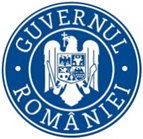 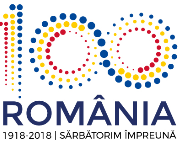 Ministerul MediuluiAgenţia Naţională pentru Protecţia MediuluiRAPORTprivind starea mediului în judeţul Suceava în luna mai 2018AERÎn luna mai monitorizarea calităţii aerului a fost efectuată în cele 4 staţii aparţinând Reţelei Naţionale de Monitorizare a Calităţii Aerului (fig.1.1). Staţia de fond urban SV1 (amplasată în municipiul Suceava, la Colegiul Naţional Mihai Eminescu) destinată evaluării influenţei generale a activităţilor umane asupra calităţii de fond a aerului. Poluanţii monitorizaţi în luna de raportare sunt: dioxid de sulf (SO2), oxizi de azot (NOx),  monoxid de carbon (CO), ozon (O3),  benzen (C6H6), toluen, etilbenzen, o-, m-, p-xileni, pulberi în suspensie (PM2,5) – gravimetric, pulberi în suspensie (PM10) – gravimetric și automat, precum și parametrii meteo (direcţia şi viteza vântului, temperatura, umiditate relativă, presiune, radiaţia solară, precipitaţii). Staţia de tip industrial SV2 (amplasată în municipiul Suceava, Grădiniţa nr. 12 din cartierul Cuza Vodă) – evaluează influenţa activităţii industriale asupra calităţii aerului. Poluanţii monitorizaţi în luna de raportare sunt: dioxid de sulf (SO2), oxizi de azot (NOx), monoxid de carbon (CO), ozon (O3), pulberi în suspensie (PM10) – gravimetric, precum și parametrii meteo (direcţia şi viteza vântului, temperatura, umiditate relativă, presiune, radiaţia solară, precipitaţii).  Staţia de tip trafic SV3 (amplasată în oraşul Siret, str. Alexandru cel Bun f.n.) destinată evaluării influenţei traficului de pe E85 asupra calităţii aerului, fiind amplasată în imediata vecinătate a acestei artere de trafic care străbate oraşul spre vama Siret. Poluanţii monitorizaţi în luna de raportare sunt: dioxid de sulf (SO2), oxizi de azot (NOx), monoxid de carbon (CO), benzen (C6H6), toluen, etilbenzen, o-, m-, p-xileni, pulberi în suspensie (PM10) – gravimetric și automat alături de parametrii meteo (direcţia şi viteza vântului, temperatura, precipitaţii). Staţia de fond EM3 (com. Poiana Stampei) destinată evaluării nivelului de fond regional al  concentraţiilor de poluanţi atmosferici, staţia fiind relativ îndepărtată faţă de surse locale de emisii. Poluanţii monitorizaţi în luna de raportare sunt: dioxid de sulf (SO2), oxizi de azot (NOx), monoxid de carbon (CO), ozon (O3), pulberi în suspensie (PM10) – gravimetric și automat, precum și parametrii meteo (temperatura, presiune, precipitaţii). Fig.1.1. Amplasarea staţiilor automate de monitorizare a calităţii aerului din jud. Suceava aparţinând RNMCAPentru fiecare dintre poluanţii monitorizaţi, prin Legea nr. 104/2011 privind calitatea aerului înconjurător, sunt reglementate valori limită, valori ţintă, praguri de informare a publicului şi praguri de alertă precum şi obiective de calitate a datelor. 1.1. Dioxid de azot (NO2) Fig. 1.1.1. Concentraţii maxime orare de NO2 înregistrate în luna mai 2018la staţiile aparţinând RNMCA din judeţul Suceava Concluzii: din fig. 1.1.1 se constată că, în luna mai 2018, concentraţiile medii orare de NO2 s-au încadrat sub valoarea limită orară pentru protecţia sănătăţii umane (200 µg/m3, a nu se depăşi de mai mult de 18 de ori într-un an calendaristic). 1.2. Dioxid de sulf (SO2)Fig. 1.2.1. Concentraţii maxime orare de SO2 înregistrate în luna mai 2018la staţiile aparţinând RNMCA din judeţul SuceavaFig. 1.2.2. Concentraţii maxime zilnice de SO2 înregistrate în luna mai 2018la staţiile aparţinând RNMCA din judeţul SuceavaConcluzii: din fig. 1.2.1 şi 1.2.2 se constată că şi în luna mai 2018, concentraţiile de SO2 s-au situat mult sub valoarea limită orară (350 µg/m3, a nu se depăşi de mai mult de 24 de ori într-un an calendaristic) şi sub valoarea limită zilnică (125 µg/m3, a nu se depăşi de mai mult de 3 de ori într-un an calendaristic) pentru protecţia sănătăţii umane.1.3. Ozon (O3)Ozonul nu se monitorizează în staţia SV3 Siret, care este de tip trafic. Ozonul este un poluant secundar care se formează din precursori (NOx, COV). În atmosferă au loc reacţii fotochimice complexe, în lanţ, de formare şi distrugere a ozonului, în funcţie de condiţiile meteorologice şi prezenţa precursorilor. Condiţiile meteorologice favorizante pentru formarea ozonului din precursori sunt: durata şi intensitatea mare de strălucire a soarelui, cer senin, lipsa precipitaţiilor, temperaturi ridicate, inversiile termice. În consecinţă, cele mai mari valori ale ozonului din atmosfera joasă se înregistrează de regulă în anotimpurile primăvară-vară, în special în aprilie-mai, la orele după-amiezii, în timp ce în anotimpul rece valorile sunt cele mai mici din an. Ozonul troposferic mai poate proveni şi din transferul unor mici cantităţi de ozon dinspre stratosferă spre troposferă, în anumite situaţii de circulaţie a maselor de aer la macroscară, dar şi din transportul transfrontalier de ozon sau de precursori ai săi. Fig. 1.3.1. Concentraţii maxime orare de O3 înregistrate în luna mai 2018la staţiile aparţinând RNMCA din judeţul SuceavaFig. 1.3.2. Concentraţii maxime zilnice ale mediilor de 8 ore de O3 înregistrate în luna mai 2018la staţiile aparţinând RNMCA din judeţul SuceavaConcluzii:- concentraţiile orare de ozon s-au situat mult sub pragul de informare a publicului (180 µg/m3) şi sub pragul de alertă (240 µg/m3) – vezi fig. 1.3.1; - nu s-a înregistrat nicio depăşire a valorii ţintă pentru protecţia sănătăţii umane pentru ozon (120 µg/m3, a nu se depăşi de mai mult de 25 de ori într-un an calendaristic, mediat pe 3 ani) – vezi fig. 1.3.2. 1.4. Monoxid de carbon (CO)Fig. 1.4.1. Concentraţii maxime zilnice ale mediilor de 8 ore de CO înregistrate în luna mai 2018la staţiile aparţinând RNMCA din judeţul SuceavaConcluzii: din fig. 1.4.1 se constată că în luna mai 2018 valorile maxime zilnice ale mediilor de 8 ore la CO s-au încadrat sub valoarea limită zilnică pentru protecţia sănătăţii umane (10 mg/m3), în toate staţiile de monitorizare din judeţ. 1.5. Benzen (C6H6)În luna mai 2018 s-au monitorizat compuşii organici volatili: benzen, toluen, etilbenzen, o-, m- şi p-xileni în 2 stații de monitorizare (SV1 și SV3). Analizorul BTEX din EM3 este defect din aprilie 2018. Acești compuși nu se monitorizează în stația de tip industrial SV2.Aceşti poluanţi rezultă din traficul rutier, arderea combustibililor în instalaţiile de ardere centralizate şi individuale, depozitarea şi manipularea carburanţilor, utilizarea de solvenţi organici în diferite activităţi industriale. Dintre poluanţii organici monitorizaţi, prin Legea nr. 104/2011 privind calitatea aerului înconjurător doar pentru benzen este reglementată o valoare limită pentru protecţia sănătăţii umane (5 µg/m3), pentru media anuală. Fig. 1.5.1. Concentraţii medii lunare de benzen înregistrate în luna mai 2018la staţiile aparţinând RNMCA din judeţul SuceavaObservație la fig 1.5.1: La stația EM3, din motive tehnice, nu s-au obţinut date1.6. Pulberi în suspensie fracţia PM10 şi PM2,5În luna mai 2018 pulberile PM10 au fost monitorizate prin metoda automată (orientativă) dar și prin metoda gravimetrică (de referinţă)  în toate cele 4 staţii de monitorizare. Fig. 1.6.1. Evoluţia concentraţiilor medii zilnice la pulberi PM10 determinate gravimetric în luna aprilie 2018, la staţiile aparţinând RNMCA din judeţul SuceavaFig. 1.6.2. Numărul cumulat de valori mai mari decât VL zilnică la PM10 (gravimetric) înregistrate în anul 2018, la staţiile aparţinând RNMCA din judeţul SuceavaConcluzii: - așa cum se observă în fig. 1.6.1, în luna mai 2018 nu s-au înregistrat depăşiri ale valorii limită zilnice pentru protecţia sănătăţii umane la PM10 (50 µg/m3, a nu se depăşi de peste 35 de ori într-un an calendaristic).- Numărul cumulat de depășiri din acest an, prezentat în fig. 1.6.2, se situează sub numărul maxim admis de depășiri ale VL zilnice într-un an calendaristic.În staţia SV1 s-au monitorizat şi pulberile PM2,5 prin metoda gravimetrică (de referinţă). Pentru pulberile fracţia PM2,5 legea nr. 104/2011 stabileşte o valoare limită anuală de 25 µg/m3, valabilă de la 1 ianuarie 2015. Valoarea medie pe luna mai 2018 la pulberile PM2,5 monitorizate la staţia SV1 de fond urban din mun. Suceava a fost de 10,2 µg/m3.2. RADIOACTIVITATEA MEDIULUIRadioactivitatea naturală se datorează prezenţei în mediu a substanţelor radioactive de origine terestră, existente în mod natural din cele mai vechi timpuri, la care se adaugă radiaţia cosmică. Programele de supraveghere a radioactivităţii mediului de către Staţia de Supraveghere a Radioactivităţii Mediului (SSRM) din cadrul A.P.M. Suceava, procedurile metodologice şi instrucţiunile de lucru sunt stabilite de Laboratorul Naţional de Radioactivitate a Mediului din cadrul A.N.P.M., conform Ordinului M.M.P. nr. 1978/2010 de aprobare a Regulamentului de organizare şi funcţionare a Reţelei Naţionale de Supraveghere a Radioactivităţii Mediului.S.S.R.M. Suceava derulează un program standard de 11 ore/zi, de recoltare şi măsurări privind radioactivitatea mediului (activitatea beta globală la aerosoli, depuneri atmosferice, apă de suprafaţă, vegetaţie spontană, sol necultivat şi măsurarea debitului de doză gamma absorbită în aer), conceput astfel încât să asigure decelarea variaţiilor în nivelele de radioactivitate datorate fluctuaţiilor fondului natural, de creşterile asociate unor posibile evenimente cu impact radiologic. Conform Ordinului M.M.P. nr. 1978/2010, S.S.R.M. Suceava derulează anual şi un program special de supraveghere a radioactivităţii mediului în zonele cu fondul natural modificat antropic din judeţ, aprobat anual, cu prelevări de probe (ape de suprafaţă şi freatice, sol, vegetaţie, sediment de râu) şi măsurători alfa şi beta globale, trimestriale, semestriale sau anuale. 2.1. Debitul dozei gamma în aer Nivelul debitului dozei gamma ambientale este monitorizat continuu, prin valori medii orare, în staţia automată de doză gamma din aer, amplasată la sediul A.P.M. Suceava.  Fig. 2.1.1. Debitul dozei gamma în aer (µSv/h) - medii şi maxime în luna mai 2018, comparativ cu luna aprilie 2018Din fig. 2.1.1 se observă că valoarea medie lunară a debitului dozei gamma este apropiată de cea din luna anterioară.2.2. Aerosoli atmosfericiS.S.R.M. realizează 2 prelevări pe zi ale aerosolilor atmosferici, fiecare cu durata de 5 ore, efectuând măsurători beta globale astfel: imediat după prelevare (măsurători imediate), după 25 ore de la încetarea prelevării (determinare Rn şi Tn) şi după 5 zile (măsurători întârziate). 2.2.1. Activități beta globale ale aerosolilor atmosferici, măsurători imediate Fig. 2.2.1.1. Aerosoli atmosferici, activităţi specifice beta globale imediate –valori medii şi maxime în luna mai 2018, comparativ cu luna aprilie 2018 Notă: limita de avertizare pentru aerosolii atmosferici prin analiza beta globală imediată este de 50 Bq/m3(conform O.M. nr. 1978/2010). Toate valorile activităţii beta globale imediate a aerosolilor de noapte şi de zi s-au situat în limitele fondului natural. Valorile medii lunare au variat în limite normale faţă de cele din luna anterioară, pentru  ambele prelevări (vezi fig. 2.2.1.1 a şi b).  2.2.2. Activități specifice ale Radonului şi ToronuluiActivitatea specifică a Radonului şi Toronului este determinată indirect, prin măsurarea beta globală a filtrelor pe care s-au aspirat aerosolii atmosferici, după 25 ore de la încetarea prelevării. Radonul (Rn-222) şi Toronul (Rn-220) sunt produşi de filiaţie ai U-238 şi Th-232, aflaţi în stare gazoasă. Ei ajung în atmosferă, în urma exhalaţiei din sol şi roci, unde sunt supuşi fenomenelor de dispersie. Concentraţiile de Rn-222 şi Rn-220 în atmosferă variază sezonier, depinzând de condiţiile meteorologice, care influenţează atât viteza de emanaţie a gazelor din sol, cât şi diluţia/dispersia acestora în atmosferă. Dispersia Radonului şi Toronului în atmosferă este puternic influenţată de variaţia diurnă a curenţilor de aer. Astfel, cele mai mari concentraţii în atmosferă se înregistrează în perioada de noapte, în intervalul de aspiraţie 03- 08°°, valorile maxime fiind atinse spre dimineaţă, când apare o perioadă de acalmie a curenţilor de aer. Odată cu creşterea temperaturii, pe timpul zilei, apar curenţii de convecţie, care contribuie la dispersia Radonului şi Toronului acumulat peste noapte în păturile inferioare ale atmosferei.Fig. 2.2.2.1. Activităţi specifice ale  Radonului (Rn-222) în atmosfera liberă- valori medii şi maxime în luna mai 2018, comparativ cu luna aprilie 2018Fig. 2.2.2.2. Activităţi specifice ale Toronului (Rn-220) în atmosfera liberă- medii lunare şi maxime zilnice în luna mai 2018, comparativ cu luna aprilie 2018Analizând fig. 2.2.2.1 şi 2.2.2.2 comparativ cu  fig. 2.2.1.1, se observă că variabilitatea inter-lunară a valorilor medii ale Radonului şi Toronului, atât pe timp de zi, cât şi de noapte, este apropiată de cea a activităţii beta globale imediate a aerosolilor. Aceasta confirmă faptul că radioactivitatea atmosferei a fost dată în principal de descendenţii Radonului şi Toronului, aşa cum se întâmplă în condiţii normale. 2.2.3. Activități beta globale ale aerosolilor atmosferici, măsurători întârziate Fig. 2.2.3.1. Aerosoli atmosferici, activităţi specifice beta globale întârziate (la 5 zile)- valori medii şi maxime în luna mai 2018, comparativ cu luna aprilie 2018Notă: Pentru cazurile în care valoarea măsurată a fost sub valoarea minim detectabilă a aparatului, în calculul mediei  s-a utilizat valoarea minim detectabilă (limita de detecţie).Radioactivitatea beta globală întârziată, artificială, a aerosolilor de zi şi de noapte este nesemnificativă comparativ cu cea imediată (valorile măsurate se exprimă în mBq/m3, faţă de valorile imediate, care se exprimă în Bq/m3 - vezi şi fig. 2.2.1.1). Valorile medii lunare, pentru ambele aspiraţii, au variat în limite normale faţă de cele din luna anterioară. 2.3.  Depuneri atmosferice totale (uscate şi umede – precipitaţii)S.S.R.M. prelevează zilnic şi măsoară imediat şi întârziat (la 5 zile), probe de depuneri atmosferice (pulberi sedimentabile şi precipitaţii), din punctul Sediu A.P.M. Suceava. Fig. 2.3.1. Depuneri atmosferice, activităţi specifice beta globale imediate şi întârziate (la 5 zile)	- medii lunare şi maxime zilnice în luna mai 2018, comparativ cu luna aprilie 2018Note: 1. Limita de avertizare pentru depunerile atmosferice totale (umede şi uscate) prin analiza beta globală imediată este de 1000 Bq/m2zi (conform O.M. nr. 1978/2010). 2. În cazurile în care valoarea zilnică măsurată a fost sub valoarea minim detectabilă a aparatului, în calculul mediei s-a utilizat valoarea minim detectabilă (limita de detecţie).Din fig. 2.3.1 se observă că valorile medii ale activităţii beta globale măsurate imediat şi întârziat la depunerile atmosferice au variat în limitele fondului natural în raport cu cele din luna anterioară.2.4. Radioactivitatea apelor 2.4.1. Program standardLaboratorul de radioactivitate prelevează zilnic şi măsoară imediat şi întârziat (la 5 zile), probe de apă de suprafaţă prelevate din râul Suceava, din secţiunea pod Burdujeni. Din fig. 2.4.1.1. se constată că valorile medii lunare ale activităţii beta globale imediate şi întârziate a apei râului Suceava în luna mai 2018 au variat în limitele fondului natural în raport cu cele din aprilie 2018. Fig. 2.4.1.1. Apă brută (râu Suceava - Burdujeni), activităţi specifice beta globale imediate şi întârziate- medii lunare şi maxime zilnice în luna mai 2018, comparativ cu luna aprilie 2018Note: 1. Limita de avertizare pentru apa de suprafaţă prin analiza beta globală imediată este de 5000 Bq/m3(conform O.M. nr. 1978/2010)2. Pentru cazurile în care valoarea măsurată a fost sub valoarea minim detectabilă a aparatului, în calculul mediei s-a utilizat valoarea minim detectabilă (limita de detecţie).2.4.2. Program special	În luna mai 2018 s-au prelevat şi măsurat două probe de apă de suprafaţă- vezi fig. 2.4.2.1:....                    Fig. 2.4.2.1. Apă  de suprafaţă – activităţi beta globale  la probe semestriale – măsurători la 5 zile de la prelevare2.5. Radioactivitatea solului 2.5.1. Program standardÎn cadrul programului standard de supraveghere a radioactivităţii mediului, SSRM Suceava prelevează săptămânal probe de sol necultivat din punctul Sediu A.P.M. Suceava, pe care le măsoară beta global întârziat (la 5 zile). Media lunară a valorilor măsurate a variat în limite normale faţă de cea din luna anterioară, aşa cum se constată din fig. 2.5.1.1. Fig. 2.5.1.1. Sol necultivat mun. Suceava - activităţi specifice beta globale întârziateîn luna mai 2018, comparativ cu luna aprilie 2018Din fig. 2.5.1.1 se observă că valoarea medie lunară a activităţilor beta globale măsurate întârziat la probele săptămânale de sol au variat în limite normale în raport cu cele din luna anterioară.2.5.2. Programul special 		În luna mai 2018 s-a prelevat şi măsurat o probă semestrială de sol necultivat – vezi fig. 2.5.2.1: Fig. 2.5.2.1. Sol necultivat – activităţi beta globale, la probe semestriale– măsurători la 5 zile de la prelevare		Din fig. 2.5.2.1 se observă că valoarea beta globală măsurată în semestrul I 2018 a fost mai mică faţă de valoarea obţinută în semestrul II 2017 și chiar decât media valorilor din luna aprilie 2018 la probele de sol de la sediul APM Suceava, zonă considerată martor (vezi fig. 2.5.1.1 de mai sus).2.6. Radioactivitatea vegetaţiei 2.6.1. Program standardSSRM prelevează săptămânal şi măsoară întârziat (la 5 zile), probe de vegetaţie spontană (iarbă) din punctul Sediu A.P.M. Suceava, doar în perioada aprilie-octombrie.  Valorile măsurate la probele prelevate în luna mai 2018 s-au încadrat în limitele normale de variaţie ale fondului natural.Fig. 2.6.1.1. Vegetaţie spontană mun. Suceava - activităţi specifice beta globale întârziateîn luna mai 2018, comparativ cu luna aprilie 20182.6.2. Programul special 	    În luna mai 2018 s-a prelevat şi măsurat o probă semestrială de vegetaţie spontană (vezi fig. 2.6.2.1).	Din fig. 2.6.2.1 se observă că valoarea beta globală la vegetația din zona locuită din Tărnicioara, măsurată în semestrul I 2018, a fost mai mare faţă de valoarea obţinută în semestrul II 2017 și comparabilă cu media lunară din municipiul Suceava (considerată zonă martor), după cum se constată analizând comparativ fig. 2.6.2.1 cu fig. 2.6.1.1.Fig. 2.6.2.1.  Vegetaţie spontană – activităţi beta globale, la probe semestriale– măsurători la 5 zile de la prelevare3. NIVEL DE ZGOMOT URBANSTAS 10009/2017 „Acustica. Limite admisibile ale nivelului de zgomot din mediul ambiant” reglementează limite admisibile ale nivelului de zgomot diferenţiate pe zone şi spaţii funcţionale şi pe tipuri de străzi, şi anume:nivelul de zgomot exterior (măsurat la bordura trotuarului) provenit din traficul rutier (pentru 4 categorii tehnice de străzi şi pentru pasaje rutiere subterane);nivelul de zgomot la limita unor zone funcţionale;nivelul de zgomot la limita unor spaţii funcţionale;nivelul de zgomot  în interiorul unor spaţii funcţionale.Parametrii pentru care s-au stabilit  aceste limite sunt:Nivel de presiune acustică continuu echivalent ponderat A, LAeqT (dB); Nivel de presiune acustică ponderat în frecvenţă A şi ponderat în timp F, depăşit în 10% din timpul T, LAF10T (dB) (doar pentru străzi).APM Suceava monitorizează nivelul de zgomot exterior în principalele localităţi urbane ale judeţului, în principal zgomotul provenit din traficul rutier şi din interiorul parcurilor, în zone care pot prezenta riscuri de expunere a populaţiei la niveluri crescute de zgomot exterior. În luna mai 2018, din planul anual de monitorizare a nivelului de zgomot în mediul urban, s-au efectuat 21 măsurători, rezultatele fiind prezentate în tabelul 3.1. Tabel 31. Nivel echivalent de zgomot urban – luna mai 2018-Din cele 21 de măsurări, au fost constatate două depăşiri ale limitei admisibile pentru nivelul de presiune acustică continuu echivalent ponderat A, LAeqT pentru  stradă de categoria II, de legătură. fără ca celălalt parametru normat conform STAS 10009/2017, LAF10T, să fie depăşit în punctul respectiv 4. PROTECŢIA NATURIIPe teritoriul judeţului Suceava se regăsesc un număr de 28 rezervaţii naturale:25 declarate prin Legea nr. 5/2000 privind aprobarea Planului de amenajare a teritoriului naţional – secţiunea a III-a – zone protejate;3 declarate prin H.G. nr. 1143/2007 privind instituirea de noi arii protejate.Pe teritoriul judeţului Suceava se regăsesc şi 10.700 ha din suprafaţa totală de 24.041 ha a Parcului Naţional Călimani. La nivelul judeţului Suceava au fost declarate un număr de 24 situri de importanţă comunitară (SCI), prin O.M. nr. 46/2016 privind instituirea regimului de arie naturală protejată a siturilor de importanţă comunitară ca parte integrantă a reţelei ecologice europene Natura 2000 în România.APM Suceava deţine custodia a două situri de importanţă comunitară, şi anume ROSCI0081 Fâneţele seculare Frumoasa şi ROSCI0082 Fâneţele seculare Ponoare. Planurile de management au fost aprobate prin Ordinele MMAP nr.345/2016 şi respectiv nr.  344/2016.Pe teritoriul judeţului Suceava se regăsesc şi un nr. de 6 situri de  protecţie avifaunistică (SPA), declarate prin H.G. nr. 663/2016 privind instituirea regimului de arie naturală protejată a ariilor de protecţie specială avifaunistică, ca parte integrantă a reţelei ecologice europene Natura 2000 în România. Un număr de 15 situri Natura 2000 a căror domeniu de competenţă în monitorizarea acestora revine APM Suceava au custozi, care asigură buna administrare a acestora, iar  16 situri Natura 2000 au Planuri de management aprobare prin ordin de ministru. Ariile naturale protejate de pe teritoriul jud. Suceava sunt într-o stare bună de conservare.Grădinile zoologice din judeţ sunt Parc Zoologic Rădăuţi şi Menajerie Colţ Zoologic Ilişeşti.5. GESTIUNEA DEŞEURILOR ŞI CHIMICALEFaptul că în judeţul Suceava nu funcţionează niciun depozit de deşeuri conform, creează mari dificultăţi în ceea ce priveşte managementul deşeurilor municipale. În prezent, deşeurile colectate de serviciile de salubritate sunt stocate temporar în spaţii special amenajate urmând să fie relocate pe depozitul Moara. Această situaţie este cauzată de întârzierile înregistrate în punerea în funcțiune a obiectivelor proiectului „Sistem de Management Integrat al Deşeurilor în judeţul Suceava”, implementat de Consiliul Judeţean Suceava.Astfel, deşi prima celulă din depozitul Moara a fost finalizată, aceasta nu este încă operaţională, procedura de achiziţie publică pentru atribuirea contractului „Delegare prin concesiunea gestiunii de administrare a depozitului de deşeuri, administrarea staţiei de sortare şi a centrului public de colectare din cadrul Centrului de Management Integrat al Deşeurilor Moara” fiind la faza de evaluare a ofertelor. Procedura de autorizare  pe linie de mediu este în derulare.Proiectul „Sistem de Management Integrat al Deşeurilor în judeţul Suceava” a fost fazat, urmând să fie finalizat cu fonduri din Programul Operaţional Infrastructură Mare (POIM 2014-2020). Fazarea proiectului de regăseşte pe Axa prioritară 3- Dezvoltarea infrastructurii de mediu în condiţii de management eficient al resurselor. Urmează să fie realizate: Staţiile de transfer Fălticeni şi Rădăuţi, finalizarea construcţiei Depozitului Pojorâta.După finalizarea lucrărilor de construcţii fazate va avea loc licitaţia pentru concesionarea serviciului de salubritate de către operatorii zonali, conform prevederilor SMID. Până atunci, serviciile de salubrizare vor fi asigurate de către actualii operatori.Responsabilitatea pentru gestionarea deşeurilor municipale aparţine administraţiilor publice locale care prin mijloace proprii sau prin concesionarea serviciului de salubrizare către un operator autorizat, trebuie să asigure colectarea (inclusiv colectarea separată), transportul, tratarea, valorificarea şi eliminarea finală a acestor deşeuri.Primăriile din judeţul Suceava acţionează în mod individual pentru asigurarea salubrizării, neexistând încă o abordare zonală care să rentabilizeze acest serviciu.Colectarea selectivă a deşeurilor provenite de la populaţie şi agenţi economici este în curs de implementare, preconizându-se creşterea gradului de colectare selectivă odată cu stabilirea operatorilor zonali conform prevederilor SMID.Fracţiunea biodegradabilă din deşeurile menajere nu este colectată separat, în judeţ nefiind încă amenajate facilităţi pentru compostare. În mediul rural se practică într-o oarecare măsură compostarea individuală, în gospodăriile populaţiei. Prim proiectul „Sistem de Management Integrat al Deşeurilor în judeţul Suceava” s-au achiziţionat 44000 de containere pentru compostarea individuală pentru gospodăriile din mediul rural şi 15 tocătoare pentru compostarea deşeurilor din spaţiile verzi de pe domeniul public din mediul urban, care au fost distribuite unităţilor administrativ teritoriele din judeţul Suceava, dar aceste dotări sunt insuficiente pentru a atinge ţintele prevăzute de legislaţie.Nu este încă soluţionată nici colectarea selectivă a deşeurilor periculoase din deşeurile menajere direct de la populaţie, prin SMID fiind prevăzute dotări pentru colectarea separată a fluxurilor speciale de deşeuri (voluminoase, periculoase, DEEE) în incinta staţiilor de transfer şi a depozitelor conforme Moara şi Pojorâta, de unde vor fi preluate de operatori economici specializaţi.Pentru colectarea deşeurilor de echipamente electrice şi electronice sunt autorizaţi 23 de  agenţi economici. SC AMBRO SA reciclează deşeurile de ambalaje de carton, SC LIDER PLAST SRL reciclează deșeuri de polistiren (inclusiv ambalaje), SC BUCOVINA VERDE SRL reciclează ambalaje de plastic iar SC EGGER ROMÂNIA SRL şi SC DIASIL SERVICE SRL reciclează deşeuri de ambalaje de lemn.Pentru colectarea şi dezmembrarea vehiculelor scoase din uz sunt autorizaţi 48 de agenţi economici. Pentru activitatea de colectare deşeuri de baterii şi acumulatori sunt autorizate 39 de amplasamente ale unor agenţi economici, patru dintre aceştia fiind autorizaţi şi pentru colectarea bateriilor portabile de  mici dimensiuni. Se constată o creştere a numărului de agenţi economici distribuitori de baterii portabile de mici dimensiuni care au amenajat puncte de colectare a acestor deşeuri şi intensificarea campaniilor de informare şi colectare.6. POLUĂRI ACCIDENTALEÎn data de 15.05.2018, în jurul orei 800, s-a produs o poluare accidentală a aerului datorată avariei de la linia 1 a instalației de incinerare deșeuri periculoase și nepericuloase aparținând SC Mondeco SRL Suceava. Avaria s-a produs prin suprapresiunea gazelor în interiorul schimbătorului de căldură și a constat în aruncarea capacului unei guri de vizitare situate pe traseul de gaze arse de la linia 1 de incinerare (situată la ieșirea din camera de liniștire, după post arderea la 1100°C a gazelor, înainte de intrarea gazelor în schimbătorul de căldură).Nu s-au produs victime si nici pagube materiale majore. Explozia survenită nu a fost urmată de incendiu.  S-au executat lucrări de reparații la linia 1 de incinerare și de verificare  a echipamentelor ce compun liniile de incinerare 2 și 3.Nu s-au înregistrat depășiri ale valorilor măsurate în stația de monitorizare a calității aerului, de tip industrial SV2, situată la cca.1,4 km de sursă, la niciunul dintre poluanții monitorizați.   Cu deosebită consideraţie,Director ExecutivGheorghe ALDEAAgenţia pentru Protecţia Mediului Suceava                                                                                                          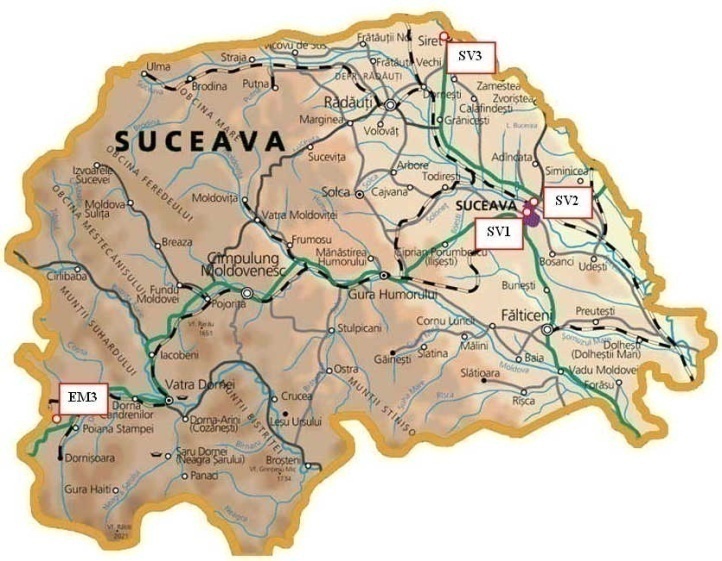 Legendă:SV-1: Suceava, str. Mărăşeşti nr. 57, la Colegiul Naţional „Mihai Eminescu”SV-2: Suceava, str. Tineretului f.n (cartier Cuza Vodă), la Grădiniţa nr. 12 “Ţăndărică” SV3: Siret, str. Alexandru cel Bun f.n.EM-3: Poiana Stampei, lângă staţia meteo a INM.În raport sunt prezentate doar datele care respectă criteriile de calitate conform Legii nr. 104/2011. Din motive tehnice, nu a fost posibilă obţinerea de capturi de date de minim 75% pentru toţi poluanţii pe care staţiile sunt echipate să îi monitorizeze. Datele au fost validate local dar nu au fost încă certificate la nivel naţional, având un caracter provizoriu. După certificarea datelor de către CECA – ANPM, se vor realiza eventualele modificări necesare.a. Aspiraţia de noapte 03:00 – 08:00b. Aspiraţia de zi 09:00 -14:00a. Aspiraţia de noapte 03:00 – 08:00b. Aspiraţia de zi 09:00-14:00a. Aspiraţia de noapte 03:00 – 08:00b. Aspiraţia de zi 09:00-14:00a. Aspiraţia de noapte 03:00 – 08:00b. Aspiraţia de zi 09:00-14:00a. Măsurători imediate b. Măsurători întârziate (la 5 zile)a. Măsurători imediateb. Măsurători întârziate (la 5 zile)Tip punct monitorizare cf. STAS 10009/2017LocalitatePunct de monitorizareNr. măs. 2018Nivel presiune acustică continuu echivalent ponderat A, LAeqT (dB)Nivel presiune acustică continuu echivalent ponderat A, LAeqT (dB)Nivel presiune acustică continuu echivalent ponderat A, LAeqT (dB)Nivel presiune acustică ponderat în frecvenţă A şi ponderat în timp F, depăşit în 10% din timpul T, LAF10T (dB)Nivel presiune acustică ponderat în frecvenţă A şi ponderat în timp F, depăşit în 10% din timpul T, LAF10T (dB)Nivel presiune acustică ponderat în frecvenţă A şi ponderat în timp F, depăşit în 10% din timpul T, LAF10T (dB)Tip punct monitorizare cf. STAS 10009/2017LocalitatePunct de monitorizareNr. măs. 2018 LAeqT măs.LAeqT admisNr depăşiri2018LAF10T măs.LAF10T admisNr depăşiri2018Stradă de categorie tehnică I magistralăCâmpulung MoldovenescCalea Bucovinei 56270,275-85073,885-950Stradă de categorie tehnică I magistralăFălticeniStr.Sucevei nr.80-82vis a vis de colegiu N.Gane167,475-85068,985-950Stradă de categorie tehnică I magistralăRădăuţiStr. Putnei 69 (DN2H268,675-85071,685-950Stradă de categorie tehnică I magistralăSiretstr. Alex. cel Bun, bl.20 (E85)269,275-85072,485-950Stradă de categorie tehnică I magistralăSuceavaBurdujeni, C. Unirii nr. 54268,975-85072,385-950Stradă de categorie tehnică I magistralăSuceavaCalea Unirii,aval inters. Mirăuţi (circa 60 metri mai jos de bl. AMBRO276,275-85078,185-950Stradă de categorie tehnică II, de legăturăCâmpulung MoldovenescStr.Gării,Bl.6270,270172800Stradă de categorie tehnică II, de legăturăFălticeniBd.Revoluţiei nr.8vis a vis de mag.Nada Florilor164,370066,2800Stradă de categorie tehnică II, de legăturăRădăuţiStr. Ion Nistor la grădiniţa Sf. Maria266,670071,6800Stradă de categorie tehnică II, de legăturăRădăuţiStr. Gen. I. Zadik, bl.20, sc. D269,370072,0800Stradă de categorie tehnică II, de legăturăRădăuţistr. Piaţa Unirii, la cca. 200 m de Catedrala269,870072,7800Stradă de categorie tehnică II, de legăturăSuceavaB-dul G.Enescu nr. 37274,270275,4800Stradă de categorie tehnică II, de legăturăSuceavaStr. C. Coposu bl.9367,170070,4800Stradă de categorie tehnică II, de legăturăSuceavaStr. Mărăşeşti, vis-a-vis Şc. gen nr.3266,570069,5800Stradă de categorie tehnică II, de legăturăSuceavastr. V. Alecsandri, Colegiul Naţional„Ştefan cel Mare”268,770070,3800Stradă de categorie tehnică III, de colectareSuceavaStr. Narciselor, în faţă la hotel ,,Bicom”264,265068,9750ParcuriCâmpulung MoldovenescParc Central str.Trandafirilor250,1600---ParcuriRădăuţiParc central    str . Piaţa Uniri255,6601---ParcuriSiretParc central str. Laţcu Vodă257,5600---ParcuriSuceavaParc central, str. Ana Ipătescu257,5600---ParcăriSuceavaParcare magazin Bucovina, str. Ştefan cel Mare26570                                                                                                                                                                                                                                                                                                                                                                                                                                                                                                                                                                                                                                                                                                                                                 0---